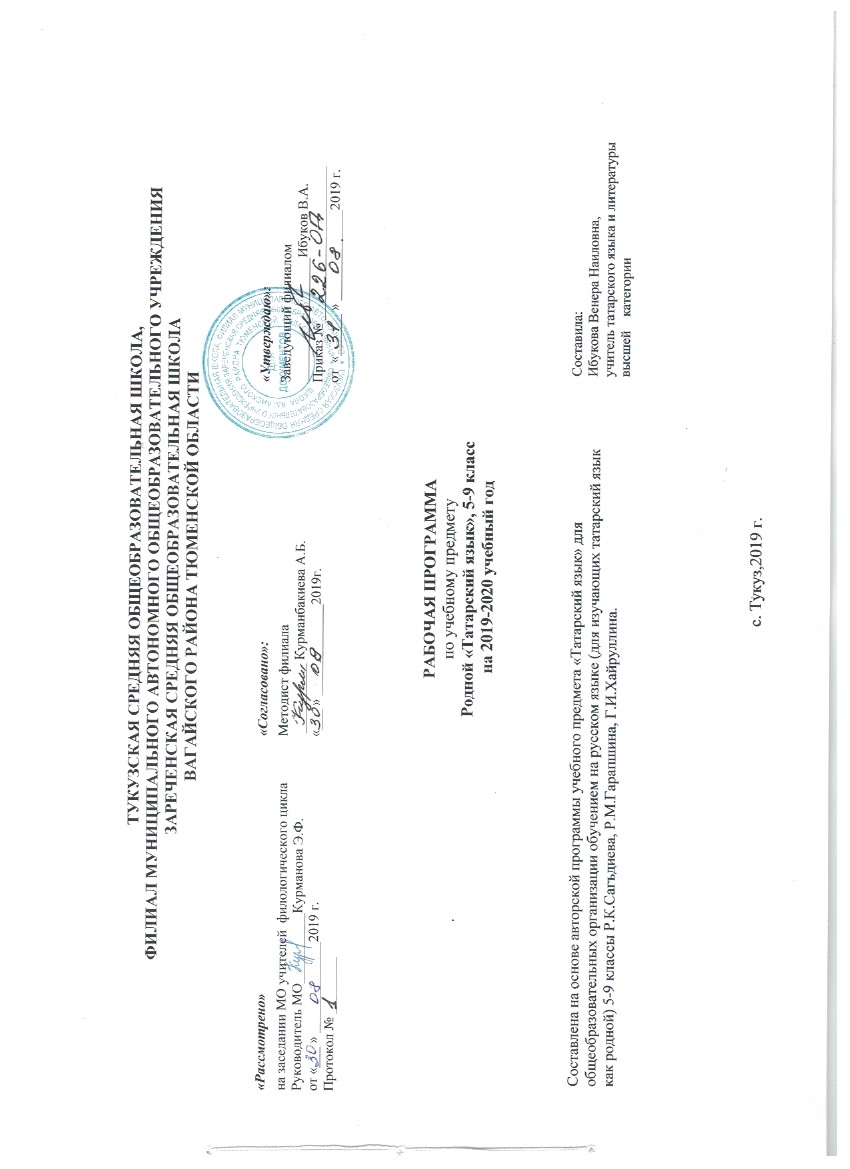 1. ПЛАНИРУЕМЫЕ РЕЗУЛЬТАТЫ ОСВОЕНИЯ УЧЕБНОГО ПРЕДМЕТАЛичностные результаты:1)	воспитание российской гражданской идентичности: патриотизм, уважение к Отечеству, прошлое и настоящее многонационального народа России; осознание своей этнической принадлежности, знание истории, языка, культуры своего народа, своего края, основ культурного наследия народов России и человечества; усвоение гуманистических, демократических и традиционных ценностей многонационального российского общества; воспитание чувства ответственности и долга перед Родиной;2)	формирование ответственного отношения к учению, готовности и способности обучающихся к саморазвитию и самообразованию на основе мотивации к обучению и познанию, осознанному выбору и построению дальнейшей индивидуальной траектории образования на базе ориентировки в мире профессий и профессиональных предпочтений, с учетом устойчивых познавательных интересов, а также на основе формирования уважительного отношения к труду, развития опыта участия в социально значимом труде;3)	формирование целостного мировоззрения, соответствующего современному уровню развития науки и общественной практики, учитывающего социальное, культурное, языковое, духовное многообразие современного мира;4)	формирование осознанного, уважительного и доброжелательного отношения к другому человеку, его мнению, мировоззрению, культуре, языку, вере, гражданской позиции, к истории, культуре, религии, традициям, языкам, ценностям народов России и народов мира; готовности и способности вести диалог с другими людьми и достигать в нем взаимопонимания;5)	освоение социальных норм, правил поведения, ролей и форм социальной жизни в группах и сообществах, включая взрослые и социальные сообщества; участие в школьном самоуправлении и общественной жизни в пределах возрастных компетенций с учетом региональных, этнокультурных, социальных и экономических особенностей;6)	развитие морального сознания и компетентности в решении моральных проблем на основе личностного выбора, формирование нравственных чувств и нравственного поведения, осознанного и ответственного отношения к собственным поступкам;7)	формирование коммуникативной компетентности в общении и сотрудничестве со сверстниками, детьми старшего и младшего возраста, взрослыми в процессе образовательной, общественно полезной, учебно-исследовательской, творческой и других видов деятельности;8)	формирование ценности здорового и безопасного образа жизни; усвоение правил индивидуального и коллективного безопасного поведения в чрезвычайных ситуациях, угрожающих жизни и здоровью людей, правил поведения на транспорте и на дорогах;9)	формирование основ экологической культуры соответствующей современному уровню экологического мышления, развитие опыта экологически ориентированной рефлексивно-оценочной и практической деятельности в жизненных ситуациях;10)	осознание значения семьи в жизни человека и общества, принятие ценности семейной жизни, уважительное и заботливое отношение к членам своей семьи;11)	развитие эстетического сознания через освоение художественного наследия народов России и мира, творческой деятельности эстетического характера.Метапредметные результаты:1)	умение самостоятельно определять цели своего обучения, ставить и формулировать для себя новые задачи в учебе и познавательной деятельности, развивать мотивы и интересы своей познавательной деятельности;2)	умение самостоятельно планировать пути достижения целей, в том числе альтернативные, осознанно выбирать наиболее эффективные способы решения учебных и познавательных задач;3)	умение соотносить свои действия с планируемыми результатами, осуществлять контроль своей деятельности в процессе достижения результата, определять способы действий в рамках предложенных условий и требований, корректировать свои действия в соответствии с изменяющейся ситуацией;4)	умение оценивать правильность выполнения учебной задачи, собственные возможности ее решения;5)	владение основами самоконтроля, самооценки, принятия решений и осуществления осознанного выбора в учебной и познавательной деятельности;6)	умение определять понятия, создавать обобщения, устанавливать аналогии, классифицировать, самостоятельно выбирать основания и критерии для классификации, устанавливать причинно-следственные связи, строить логическое рассуждение, умозаключение (индуктивное, дедуктивное и по аналогии) и делать выводы;7)	умение создавать, применять и преобразовывать знаки и символы, модели и схемы для решения учебных и познавательных задач;8)	смысловое чтение;9)	умение организовывать учебное сотрудничество и совместную деятельность с учителем и сверстниками; работать индивидуально и в группе; находить общее решение и разрешать конфликты на основе согласования позиций и учета интересов; формулировать, аргументировать и отстаивать свое мнение;10)	умение осознанно использовать речевые средства в соответствии с задачей коммуникации для выражения своих чувств, мыслей и потребностей; планирования и регуляции своей деятельности; владение устной и письменной речью, монологической контекстной речью;11)	формирование и развитие компетентности в области использования информационно-коммуникационных технологий (далее - ИКТ компетенции); развитие мотивации к овладению культурой активного пользования словарями и другими поисковыми системами;12)	формирование и развитие экологического мышления, умение применять его в познавательной, коммуникативной, социальной практике и профессиональной ориентации.Предметные результаты:1)	совершенствование видов речевой деятельности (аудирования, чтения, говорения и письма), обеспечивающих эффективное взаимодействие с окружающими людьми в ситуациях формального и неформального межличностного и межкультурного общения;2)	понимание определяющей роли языка в развитии интеллектуальных и творческих способностей личности в процессе образования и самообразования;3)	использование коммуникативно-эстетических возможностей родного языка;4)	расширение и систематизацию научных знаний о родном языке; осознание взаимосвязи его уровней и единиц; освоение базовых понятий лингвистики, основных единиц и грамматических категорий родного языка;5)	формирование навыков проведения различных видов анализа слова (фонетического, морфемного,словообразовательного, лексического, морфологического), синтаксического анализа словосочетания и предложения, а также многоаспектного анализа текста;6)	обогащение активного и потенциального словарного запаса, расширение объема используемых в речи грамматических средств для свободного выражения мыслей и чувств на родном языке адекватно ситуации и стилю общения;7)	овладение основными стилистическими ресурсами лексики и фразеологии родного языка, основными нормами родного языка (орфоэпическими, лексическими, грамматическими, орфографическими, пунктуационными), нормами речевого этикета; приобретение опыта их использования в речевой практике при создании устных и письменных высказываний; стремление к речевому самосовершенствованию;8)	формирование ответственности за языковую культуру как общечеловеческую ценность.Речь и речевое общениеУчащийся 5-9 класса научится:• использовать различные виды монолога (повествование, описание, рассуждение; сочетание разных видов монолога) в различных ситуациях общения;• использовать различные виды диалога в ситуациях формального и неформального, межличностного и межкультурного общения;• соблюдать нормы речевого поведения в типичных ситуациях общения;• оценивать образцы устной монологической и диалогической речи с точки зрения соответствия ситуации речевого общения, достижения коммуникативных целей речевого взаимодействия, уместности использованных языковых средств;• предупреждать коммуникативные неудачи в процессе речевого общения.Учащийся получит возможность научиться:• выступать перед аудиторией с небольшим докладом; публично представлять проект, реферат; публично защищать свою позицию;• участвовать в коллективном обсуждении проблем, аргументировать собственную позицию, доказывать её, убеждать;• понимать основные причины коммуникативных неудач и объяснять их.Речевая деятельность. АудированиеУчащийся 5-9класса научится:• различным видам аудирования (с полным пониманием аудиотекста, с пониманием основного содержания, с выборочным извлечением информации); передавать содержание аудиотекста в соответствии с заданной коммуникативной задачей в устной форме;• понимать и формулировать в устной форме тему, коммуникативную задачу, основную мысль, логику изложения учебно-научного, публицистического, официально-делового, художественного аудиотекстов, распознавать в них основную и дополнительную информацию, комментировать её в устной форме;Обучающийся получит возможность научиться:• понимать явную и скрытую (подтекстовую) информацию публицистического текста (в том числе в СМИ), анализировать и комментировать её в устной форме.ЧтениеУчащийся 7-9класса научится:• понимать содержание прочитанных учебно-научных, публицистических (информационных и аналитических, художественно-публицистического жанров), художественных текстов и воспроизводить их в устной форме в соответствии с ситуацией общения, а также в форме ученического изложения (подробного, выборочного, сжатого), в форме плана, тезисов (в устной и письменной форме);• использовать практические умения ознакомительного, изучающего, просмотрового способов (видов) чтения в соответствии с поставленной коммуникативной задачей;• передавать схематически представленную информацию в виде связного текста;• использовать приёмы работы с учебной книгой, справочниками и другими информационными источниками, включая СМИ и ресурсы Интернета;• отбирать и систематизировать материал на определённую тему, анализировать отобранную информацию и интерпретировать её в соответствии с поставленной коммуникативной задачей.Учащийся 9 класса получит возможность научиться:• понимать, анализировать, оценивать явную и скрытую (подтекстовую) информацию в прочитанных текстах разной функционально-стилевой и жанровой принадлежности;• извлекать информацию по заданной проблеме (включая противоположные точки зрения на её решение) из различных источников (учебно-научных текстов, текстов СМИ, в том числе представленных в электронном виде на различных информационных носителях, официально-деловых текстов), высказывать собственную точку зрения на решение проблемы.ГоворениеУчащийся научится:• создавать устные монологические и диалогические высказывания (в том числе оценочного характера) на актуальные социально-культурные, нравственно-этические, бытовые, учебные темы (в том числе лингвистические, а также темы, связанные с содержанием других изучаемых учебных предметов) разной коммуникативной направленности в соответствии с целями и ситуацией общения (сообщение, небольшой доклад в ситуации учебно-научного общения, бытовой рассказ о событии, история, участие в беседе, споре);• обсуждать и чётко формулировать цели, план совместной групповой учебной деятельности, распределение частей работы;• извлекать из различных источников, систематизировать и анализировать материал на определённую тему и передавать его в устной форме с учётом заданных условий общения;• соблюдать в практике устного речевого общения основные орфоэпические, лексические, грамматические нормы современного татарского литературного языка; стилистически корректно использовать лексику и фразеологию, правила речевого этикета.Учащийся получит возможность научиться:• создавать устные монологические и диалогические высказывания различных типов и жанров в учебно-научной (на материале изучаемых учебных дисциплин), социально-культурной и деловой сферах общения;• выступать перед аудиторией с докладом; публично защищать проект, реферат;       • анализировать и оценивать речевые высказывания с точки зрения их успешности в достижении прогнозируемого результата.Письмо Обучающийся научится:• создавать письменные монологические высказывания разной коммуникативной направленности с учётом целей и ситуации общения (ученическое сочинение на социально-культурные, нравственно-этические, бытовые и учебные темы, рассказ о событии, тезисы, неофициальное письмо, отзыв, расписка, доверенность, заявление);• излагать содержание прослушанного или прочитанного текста (подробно, сжато, выборочно) в форме ученического изложения, а также тезисов, плана;• соблюдать в практике письма основные лексические, грамматические, орфографические и пунктуационные нормы татарского литературного языка; стилистически корректно использовать лексику и фразеологию.Учащийся 9 класса получит возможность научиться:• писать рецензии, рефераты;• составлять аннотации, тезисы выступления, конспекты;• писать резюме, деловые письма, объявления с учётом внеязыковых требований, предъявляемых к ним, и в соответствии со спецификой употребления языковых средств.ТекстУчащийся научится:• анализировать и характеризовать тексты различных типов речи, стилей, жанров с точки зрения смыслового содержания и структуры, а также требований, предъявляемых к тексту как речевому произведению;• осуществлять информационную переработку текста, передавая его содержание в виде плана (простого, сложного), тезисов, схемы, таблицы и т. п.;• создавать и редактировать собственные тексты различных типов речи, стилей, жанров с учётом требований к построению связного текста.Учащийся 9 класса получит возможность научиться:• создавать в устной и письменной форме учебно-научные тексты с учётом внеязыковых требований, предъявляемых к ним, и в соответствии со спецификой употребления в них языковых средств.Функциональные разновидности языкаУчащийся 9класса научится:• владеть практическими умениями различать тексты разговорного характера, научные, публицистические, официально-деловые, тексты художественной литературы (экстралингвистические особенности, лингвистические особенности на уровне употребления лексических средств, типичных синтаксических конструкций);• различать и анализировать тексты разных жанров, • создавать устные и письменные высказывания разных стилей, жанров и типов речи;• оценивать чужие и собственные речевые высказывания разной функциональной направленности с точки зрения соответствия их коммуникативным требованиям и языковой правильности;• исправлять речевые недостатки, редактировать текст;• выступать перед аудиторией сверстников с небольшими информационными сообщениями, сообщением и небольшим докладом на учебно-научную тему.Учащийся 8-9 класса получит возможность научиться:• различать и анализировать тексты разговорного характера, научные, публицистические, официально-деловые, тексты художественной литературы с точки зрения специфики использования в них лексических, морфологических, синтаксических средств;• создавать тексты различных функциональных стилей и жанров, участвовать в дискуссиях на учебно-научные темы; составлять резюме, деловое письмо, объявление в официально-деловом стиле; готовить выступление, информационную заметку, сочинение-рассуждение в публицистическом стиле; принимать участие в беседах, разговорах, спорах в бытовой сфере общения, соблюдая нормы речевого поведения; создавать бытовые рассказы, истории, писать дружеские письма с учётом внеязыковых требований, предъявляемых к ним, и в соответствии со спецификой употребления языковых средств;• анализировать образцы публичной речи с точки зрения её композиции, аргументации, языкового оформления, достижения поставленных коммуникативных задач;• выступать перед аудиторией сверстников с небольшой протокольно-этикетной, развлекательной, убеждающей речью.Общие сведения о языкеУчащийся 5-9 класса научится:• характеризовать основные социальные функции татарского языка в России и мире, место татарского языка среди тюркских языков• определять различия между литературным языком и диалектами, просторечием, профессиональными разновидностями языка, жаргоном и характеризовать эти различия;• оценивать использование основных изобразительных средств языка.Учащийся 8-9 класса получит возможность научиться:• характеризовать вклад выдающихся лингвистов в развитие татарского языка.Фонетика и орфоэпия. ГрафикаУчащийся 5-9 класса научится:• проводить фонетический анализ слова;• соблюдать основные орфоэпические правила современного татарского литературного языка;• извлекать необходимую информацию из орфоэпических словарей и справочников; использовать её в различных видах деятельности.Учащийся 5-9 класса получит возможность научиться:• опознавать основные выразительные средства фонетики (звукопись);• выразительно читать прозаические и поэтические тексты;• извлекать необходимую информацию из мультимедийных орфоэпических словарей и справочников; использовать её в различных видах деятельности.Морфемика и словообразованиеУчащийся 5-9 класса научится:• делить слова на морфемы на основе смыслового, грамматического и словообразовательного анализа слова;• различать изученные способы словообразования;• анализировать и самостоятельно составлять словообразовательные пары и словообразовательные цепочки слов;• применять знания и умения по морфемике и словообразованию в практике правописания, а также при проведении грамматического и лексического анализа слов.Учащийся получит возможность научиться:• характеризовать словообразовательные цепочки и словообразовательные гнёзда, устанавливая смысловую и структурную связь однокоренных слов;• опознавать основные выразительные средства словообразования в художественной речи и оценивать их;• извлекать необходимую информацию из морфемных, словообразовательных и этимологических словарей и справочников, в том числе мультимедийных;• использовать этимологическую справку для объяснения правописания и лексического значения слова.Лексикология и фразеологияУчащийся 5-9 класса научится:• проводить лексический анализ слова, характеризуя лексическое значение, принадлежность слова к группе однозначных или многозначных слов, указывая прямое и переносное значение слова, принадлежность слова к активной или пассивной лексике, а также указывая сферу употребления и стилистическую окраску слова;• группировать слова по тематическим группам;• подбирать к словам синонимы, антонимы;• опознавать фразеологические обороты;• соблюдать лексические нормы в устных и письменных высказываниях;• использовать лексическую синонимию как средство исправления неоправданного повтора в речи и как средство связи предложений в тексте;• пользоваться различными видами лексических словарей (толковым словарём, словарём синонимов, антонимов, фразеологическим словарём и др.) и использовать полученную информацию в различных видах деятельности.Учащийся 5-9 получит возможность научиться:• объяснять общие принципы классификации словарного состава татарского языка;• аргументировать различие лексического и грамматического значений слова;• опознавать омонимы;• оценивать собственную и чужую речь с точки зрения точного, уместного и выразительного словоупотребления;• извлекать необходимую информацию из лексических словарей разного типа (толкового словаря, словарей синонимов, антонимов, устаревших слов, иностранных слов, фразеологического словаря и др.) и справочников, в том числе мультимедийных; использовать эту информацию в различных видах деятельности.2.СОДЕРЖАНИЕ УЧЕБНОГО ПРЕДМЕТА5 классПовторение пройденного в начальном классе. Морфология. Имя существительное. Местоимение. Глагол. Словосочетание. Предложение. Простое и сложное предложение. Виды предложении по цели высказывания. Главные члены предложения. Второстепенные члены предложения. Определение. Дополнение. Обстоятельство.Фонетика. Органы речи. Образование звуков. Гласные и согласные звуки. Гласные звуки. Правильное произношение звуков О,Е,Ы. Понятие о дифтонгах. Закон сингармонизма. Согласные звуки. Согласные звуки К и Г,КЪ и ГЪ. Согласные звуки Х и Һ. Согласные звуки Н и Ң.Согласные звуки В и.Изменение согласных в потоке речи. Слог и ударение. Интонация. Графика и орфография. Алфавит. Буквы гласного звука. Правильное написание букв О,О,Ы,Э,Е. Правильное написание букв Е,Ё,Ю,Я. Буквы согласного звука. Правильное написание букв Ч,Ж,В. Правильное написание букв.Правильное написание букв Ь, Ъ. Правильный перенос слов. Повторение по разделу «Фонетика. Графика».Понятие о лексикологии. Однозначные и многозначные слова. Омонимы. Синонимы. Антонимы. Фразеологизмы. Словарный состав татарского языка. Словари. Повторение по разделу «Лексикология».Словообразование. Корень и окончание. Корень и основа. Способы словообразования. Повторение по разделу «Словообразование».6 классПовторение пройденного в 5 классе. Главные и второстепенные члены предложения.Словообразование. Части речи.Морфология. Понятие о частях речи. Имя существительное. Собственные и нарицательные имена существительные. Имена существительные единственного и множественного числа. Изменение имен существительных по падежам. Изменение имен существительных по падежам. Изменение имен сущ.по лицам. Образование имен существительных. Употребление имен существительных в предложении. Морфологический анализ существительного. Повторение по разделу «Имена существительное».Имя прилагательное. Степени сравнения прилагательных. Образование имен прилагательных.Имена прилагательные. Употребление имен прилагательных в предложении.Морфологический анализ имен прилагательных. Повторение по разделу «Имена прилагательные».Имя числительное. Образование имен числительных. Разряды числительных. Порядковые числительные. Разделительные числительные. Приблизительные и собирательные числительные. Употребление имен числительных в предложении. Морфологический анализ имен числительных.Понятие о наречии. Разряды наречии. Употребление наречии в предложении. Степени сравнения наречии. Морфологический анализ наречии.Местоимение. Личные местоимения. Указательные местоимения. Определительные местоимения. Вопросительные местоимения. Отрицательные местоимения. Неопределенные местоимения. Притяжательные местоимения. Употребление местоимений в предложении. Морфологический анализ местоимений. Повторение по разделу «Местоимение».7 классПовторение изученного в 6 классе по разделу «Морфология».Беседа о родном языке. Понятие о глаголе. Начальная форма глагола. категория отрицания. Спряжение глаголов по лицам и числам. Наклонения глагола. Спрягаемые формы глагола. Повелительное наклонение. Спряжение повелительного наклонения глагола по лицам и числам. Изъявительное наклонение глагола. Настоящее. прошедшее. Будущее время глагола. Условное наклонение. Употребление условного наклонения в предложении.Неспрягаемые формы глагола.Причастие. Деепричастие. Имя действия. Инфинитив. Самостоятельные и вспомогательные глаголы.Служебные части речи. Послелоги. Формы послелогов. Понятие о союзах. Формы союзов.Частицы. Разряды частиц. Модальные слова. Междометие.8 классСинтаксис. Слово и предложениеСвязь слов в предложении.Союзы при однородных членах. Обобщающие слова при однородных членах. Подчинительная связь. Словосочетание.Главные члены предложения.Главные члены предложения. Подлежащее. Сказуемое. Тире между подлежащим и сказуемым.Простое и сложное предложение.Второстепенные члены предложения.Второстепенные члены предложения. Определение. Дополнение. Прямое и косвенное дополнение.Обстоятельства. Обстоятельства места и времени. Обстоятельства образа действия и меры.Обстоятельства причины и цели. Обстоятельства условия и уступки.Обособленные обстоятельства.Обращения и вводные слова.Типы предложений по цели высказывания.Типы предложений по цели высказывания. Повествовательное предложение. Вопросительное предложение. Побудительное и восклицательное предложение.Простое распространенное предложение. Именные и глагольные предложения.Понятие о полных и неполных предложениях.9 класс.Повторение синтаксиса простого предложения.Понятие о сложном предложении.Сложносочиненные предложения. ССП с сочинительными союзами.Бессоюзные сложные предложения. Сложносочиненные предложения с несколькими придаточными.Сложноподчиненные предложения.Понятие о сложноподчиненном предложении. Особенности аналитических и синтетических придаточных предложений. Синонимность аналитических и синтетических предложений. Особенности средств связи. Знаки препинания в сложноподчиненных предложениях.Виды придаточных предложений по значению.СПП с придаточным изъяснительным. СПП с придаточным изъяснительным.СПП с придаточным определительным. СПП с придаточными места, времени. СПП с придаточными образа действия, меры и степени. СПП с придаточными причины и цели. СПП с придаточными условия, уступки.СПП с несколькими придаточными. Повторение видов сложных предложений, знаков препинания.Повторение изученного в 5-9 классах.Синтаксис текста. Общее понятие о тексте. Прямая и косвенная речь.Виды прямой речи. Знаки препинания. Диалог.Стилистика и культура речи. Понятие о стилях речи. Разговорный стиль. Личные письма. Стили письменной речи. Научный стиль. Официальный стиль. Публицистический стиль. Стиль художественной литературы. Культура речи. Калька.3.Тематическое планирование с указанием количества часов, отводимых на освоение каждой темы5 класс (34ч.)6 класс (34ч.)7класс (34ч.)8 класс (34 ч.)9 класс (33ч.)Тема раздела/количество часовНомер урокаТема урока/количество часовДатаДатаТема раздела/количество часовНомер урокаТема урока/количество часовпланфактВводный урок/1 ч.1Знакомство с учебником.03.09.19Повторение пройденного материала в начальных классах/3ч.2Повторение.Лексикология.Морфология.10.09.19Повторение пройденного материала в начальных классах/3ч.3Входная контрольная работа. Диктант."Лесная малина"17.09.19Повторение пройденного материала в начальных классах/3ч.4Синтаксис.Словосочетание и предложение.24.09.19 Фонетика, орфоэпия, графика, орфография./16 ч.5Понятие о фонетике и орфоэпии01.10.19 Фонетика, орфоэпия, графика, орфография./16 ч.6Р.Р. Сочинение "Моё село"08.10.19 Фонетика, орфоэпия, графика, орфография./16 ч.7Органы речи.Образование звуков.Гласные и согласные звуки.15.10.19 Фонетика, орфоэпия, графика, орфография./16 ч.8Гласные и согласные звуки.22.10.19 Фонетика, орфоэпия, графика, орфография./16 ч.9Гласные звуки,их произношение.Закон сингармонизма.05.11.19 Фонетика, орфоэпия, графика, орфография./16 ч.10Согласные звуки, их произношение.12.11.19 Фонетика, орфоэпия, графика, орфография./16 ч.11Согласные звуки [К,],[Ⱪ][Ғ],[Г], [Һ],[Х]19.11.19 Фонетика, орфоэпия, графика, орфография./16 ч.12Р.Р..Изложение "Лес -самый близкий длуг человека"26.11.19 Фонетика, орфоэпия, графика, орфография./16 ч.13[В],[W],[Н],[Ң],[ʼ](хәмзә)03.12.19 Фонетика, орфоэпия, графика, орфография./16 ч.14Слог.Перенос слов из строчки в строчку.10.12.19 Фонетика, орфоэпия, графика, орфография./16 ч.15Ударение.Интонация.Графика и орфография.17.12.19 Фонетика, орфоэпия, графика, орфография./16 ч.16К.Р. Диктант с грамматическим заданием по теме "Фонетика"24.12.19 Фонетика, орфоэпия, графика, орфография./16 ч.17Алфавит.Гласные и согласные буквы14.01.20 Фонетика, орфоэпия, графика, орфография./16 ч.18Правописание слов.Фонетический анализ21.01.20 Фонетика, орфоэпия, графика, орфография./16 ч.19Повторение и обобщение темы "Фонетика.Орфоэпия.Графика.Орфография"28.01.20 Фонетика, орфоэпия, графика, орфография./16 ч.20К.Р. По теме "Фонетика"04.02.20Наш проект/1ч.21Проектная работа.Составляем орфографический словарь.11.02.20 Лексикология/7ч.22Понятие о лексике и лексикологии.18.02.20 Лексикология/7ч.23Одно и многозначные слова.Прямое и переносное значение слова.25.02.20 Лексикология/7ч.24Синонимы.Антанонимы.Омонимы.03.03.20 Лексикология/7ч.25Словарный состав татарского языка по происхождению и использованию10.03.20 Лексикология/7ч.26Словарный состав татарского языка по активности: устаревшие слова и неологизмы.17.03.20 Лексикология/7ч.27Сочинение по картине Х.Якубова "Сирень".Натюрморт.07.04.20 Лексикология/7ч.28Фразелогизмы.14.04.20Наш проект/1ч 29Проектная работа.Составление рассказа о слове.21.04.20Состав слова и словообразование./ 4ч.30Корень слова и окончания.28.04.20Состав слова и словообразование./ 4ч. 31Виды окончаний05.05.20Состав слова и словообразование./ 4ч. 32К.Р. Диктант с грамматическим заданием по теме "Лексика.Состав слова"12.05.20Состав слова и словообразование./ 4ч. 33Способы образования слов.19.05.20Повторение и подведение итогов/ 1 ч.34Повторение.Итоговый урок по курсу татарского языка 5 класса26.05.20Тема раздела/количество часовНомер урокаТема урока/количество часовДатаДатаТема раздела/количество часовНомер урокаТема урока/количество часовпланфактПовторение пройденного в 5 классе1Знакомство с учебником. Введение в курс. Повторение .Фонетика. Словобразование. Лексика.06.09.19Морфология.Имя существительное.2Понятие о морфологии. Имя существительное. Имена собственные и нарицательные.13.09.19Морфология.Имя существительное.3Изменение имени существительного по числам, падежам, по лицам.20.09.19Морфология.Имя существительное.4Образование имен существительных. Морфологический разбор имени существительных.27.09.19Морфология.Имя существительное.5Контрольная работа по теме "Имя существительное".Диктант с грамматическим заданием.04.10.19Морфология.Имя существительное.6Р.Р.Сочинение по картине Е.Романенко "Яблоки"11.10.19Имя прилагательное.7Имя прилагательное как часть речи. Образование имен прилагательных.18.10.19Имя прилагательное.8Степени сравнения имени прилагательного. Виды имен прилагательных(асыл, нисби).Изменение имен прилагательных.25.10.19Имя прилагательное.9Повторение имен прилагательных. Морфологический разбор.08.11.19Имя прилагательное.10Самостоятельная работа по теме "Имя прилагательное".15.11.19Имя прилагательное.11Р.Р..Изложение .22.11.19Имя числительное.12Понятие об имени числительном. Образование имен числительных. Изменение как имена существительные. Арабские и римские цифры.29.11.19Имя числительное.13Разряды имен числительных. Количественные, порядковые, 06.12.19Имя числительное.14Разряды имен числительных. Собирательные(бүлем, җыю саннары).Морфологический разбор имени числительного.13.12.19Имя числительное.15К.Р.Диктант с тестом по теме "Имя числительное"20.12.19Наречие16Понятие о наречии. Способы образования наречий. Разряды наречий(саф рәвешләр)27.12.19Наречие17Разряды наречий(саф, охшату-чагыштыру, күләм-чама  рәвешләре)17.01.20Наречие18Разряды наречий (урын,вакыт,сәбәп-максат рәвешләр).Морфологический разбор наречий.24.01.20Наречие19Самостоятельная работа по теме "Наречие".Тестирование.24.01.20Местоимение20Понятие о местоимении. Образование местоимений.31.01.20Местоимение21Разряды местоимений(зат, тартым, күрсәтү алмашлыклары)07.02.20Местоимение22Разряды местоимений (сорау, билгеләү,билгсезлек алмашлыклары)14.02.20Местоимение23Разряды местоимений (юклык алмашлыклары).Морфологический разбор местоимений.21.02.20Местоимение24К.Р.Диктант с тестом по теме "Местоимение"28.02.20Местоимение25Р.Р.Сочинение по репродукции картины Б.Щербакова "Вода уходит"06.03.20Глагол26Понятие о глаголе. Образование глаголов.13.03.20Глагол27Личные глаголы(боерык фигыль)20.03.20Глагол28Личные глаголы(хикәя фигыль)03.04.20Глагол29Личные глаголы (глагол уступительный)10.04.20Глагол30Повторение глаголов17.04.20Глагол31Морфологический разбор глагола. Самостоятельная работа по теме "Глагол"24.04.20Глагол32Итоговая контрольная работа по теме "Морфология"08.05.20Глагол33Работа над ошибками15.05.20Глагол34Итоговое занятие. Повторение пройденного за год.22.05.20ГлаголТема раздела/количество часовНомер урокаТема урока/количество часовДатаДатаДатаТема раздела/количество часовНомер урокаТема урока/количество часовпланфактфактПовторение1Знакомство с учебником. Здравствуй, школа. Повторение пройденного в 6 классе03.09.19Глагол2Глагол как часть речи. Образование глаголов.10.09.19Глагол3Входная контрольная работа. Диктант17.09.19Глагол4Личные и безличные глаголы. Упр 6324.09.19Глагол5Р.Р. Сочинение по картине И.Т.Хруцкого"Натюрморт"01.10.1901.10.19Причастие6Причастие. Причастие настоящего времени.08.10.1908.10.19Причастие7Причастия прошедшего времени15.10.1915.10.19Причастие8Причастия будущего времени22.10.1922.10.19Причастие9Контрольная работа по теме "Причастие"05.11.1905.11.19Деепричастие10Деепричастие12.11.1912.11.19Имя действия. Инфинитив11Имя действия. Инфинитив19.11.1919.11.19Имя действия. Инфинитив12Р.Р..Сочинение по упр. 175 "Сказочный лес"26.11.1926.11.19Вспомогательные глаголы13Вспомогательные глаголы03.12.1903.12.1914Повторение темы "Глаголы"10.12.1910.12.1915К.Р. Тестирование по теме "Глаголы"17.12.1917.12.1916Работа над ошибками24.12.1924.12.19Звукоподражательные слова17Понятие о звукоподражательных словах14.01.2014.01.2018Понятие о словах категории состояния21.01.2021.01.2019Диктант28.01.2028.01.20Послелог20Послелоги04.02.2004.02.20Послелог21Послеложные слова. Р.Р. Описание комнаты(по упр 292)11.02.2011.02.20Союзы22Союзы18.02.2018.02.20Частицы23Частицы25.02.2025.02.20Частицы24К.Р. Тестирование по теме "Послелоги, союзы и частицы"03.03.2003.03.20Междометия 25Междометия10.03.2010.03.20Модальные слова26Модальные слова17.03.2017.03.20Модальные слова27Сочинение по картине  "Май".Упр 39807.04.2007.04.20Повторение28Повторение темы "Морфология"14.04.2014.04.20Повторение29Практикум "Морфологический разбор"21.04.2021.04.20Повторение30Итоговая контрольная работа 28.04.2028.04.20Повторение31Работа над ошибками05.05.2005.05.20Повторение32Р.Р. Изложение12.05.2012.05.20Повторение33Работа над ошибками19.05.2019.05.20Повторение34Итоговый урок по курсу татарского языка 7 класса26.05.2026.05.20Тема раздела/количество часовНомер урокаТема урока/количество часовДатаДатаДатаТема раздела/количество часовНомер урокаТема урока/количество часовпланпланфактПовторение.1Повторение пройденного .Фонетика. Лексика04.09.1904.09.19Повторение.2Повторение. Морфология. Словообразование.11.09.1911.09.19Синтаксис.3Слово и предложение18.09.1918.09.19Связь слов в предложении.4Связь слов в предложении. Сочинительная связь. Знаки препинания при однородных членах предложения.25.09.1925.09.19Связь слов в предложении.5Обобщающие слова при однородных членах предложения02.09.1902.09.19Связь слов в предложении.6Входная контрольная работа. Диктант09.09.1909.09.19Связь слов в предложении.7Подчинительная связь. Словосочетание16.09.1916.09.198Р.Р. Перевод текста с русского языка на татарский язык.23.09.1923.09.19Члены предложения. .Главные члены предложения.9Члены предложения. Главные члены предложения. Подлежащее.06.11.1906.11.19Члены предложения. .Главные члены предложения.10Сказуемое. Место подлежащего и сказуемого в предложении. Тире между подлежащим и сказуемым.13.11.1913.11.19Второстепенные члены.11Простое и сложное предложение. Второстепенные члены предложения и их место в предложении.20.11.1920.11.19Второстепенные члены.12Р.Р.Сочинение по картине по упр. 14727.11.1927.11.19Второстепенные члены.13Определение04.12.19.04.12.19.Второстепенные члены.14Дополнение11.12.1911.12.19Второстепенные члены.15К.Р. Диктант18.12.1918.12.19Второстепенные члены.16Обособление обстоятельств. Обстоятельства места и времени.25.12.1925.12.19Второстепенные члены.17Обстоятельство образа действия, меры и степени.15.01.2015.01.20Второстепенные члены.18Обстоятельство причины и цели.22.01.2022.01.2019Обстоятельство условия и уступки.29.01.2029.01.2020Повторение обстоятельств. Приложение.05.02.2005.02.2021К.Р по теме "Второстепенные члены предложения"12.02.2012.02.2022Модальные члены предложения. Обращение и вводные слова.19.02.2019.02.20Виды грамматических разборов.23Грамматические виды анализа. Самостоятельная работа.26.02.2026.02.20Виды грамматических разборов.24Повторение темы "Главные и второстепенные члены предложения"04.03.2004.03.20Виды грамматических разборов.25Р.Р.Изложение11.03.20Виды предложений26Работа над ошибками. Предложения по цели высказывания. Повествовательное предложение. Вопросительное предложение.18.03.20Виды предложений27Повелительные  и восклицательные предложения.01.04.20Виды предложений28Утвердительные и отрицательные предложения. Распространенные и нераспространенные предложения.08.04.20Виды предложений29Односоставные и двусоставные предложения. Односоставные назывные предложения.15.04.20Виды предложений30Р.Р. Сочинение-описание своей комнаты.22.04.20Виды предложений31Односоставные глагольные предложения.29.04.20Виды предложений32Полные и неполные предложения. Повторение видов предложения.06.05.20Повторение изученного33Итоговая контрольная работа.13.05.20Повторение изученного34Работа над ошибками. Повторение пройденного в 8 классе.20.05.20Тема раздела/количество часовНомер урокаТема урока/количество часовДатаДатаДатаТема раздела/количество часовНомер урокаТема урока/количество часовпланфактфактПовторение синтаксиса простого предложения.1Повторение пройденного .Синтаксис простого предложения.Главные члены предложения.02.09.19Повторение синтаксиса простого предложения.2Повторение. Синтаксис простого предложения: виды простого предложения09.09.19Синтаксис сложного предложения. Пунктуация.3Понятие о сложном предложении16.09.19Синтаксис сложного предложения. Пунктуация.4Входная контрольная работа. Диктант23.09.19Сложносочиненные предложения5Сложносочиненное предложение: союзное и бессоюзное предложения.30.09.19Сложносочиненные предложения6Р.Р.Перевод текста с русского языка на татарский язык.07.10.19Сложносочиненные предложения с несколькими придаточными.7Многокомпонентное ССП14.10.19Сложноподчиненные предложения.8Сложноподчинное предложение. Понятие о СПП21.10.19Виды придаточных предложений по значению.9Синтетические и аналитические предложения. Их синонимика.11.10.19Виды придаточных предложений по значению.10Местоименные слова и своеобразие подчинительных союзов 18.11.19Виды придаточных предложений по значению.11Знаки препинания в СПП25.11.1925.11.19Виды придаточных предложений по значению.12К.Р. Диктант02.12.1902.12.19Виды придаточных предложений по значению.13СПП по их значению. Подлежащные и сказуемное СПП09.12.1909.12.19Синтаксис текста.14Р.Р. Изложение16.12.1916.12.19Синтаксис текста.15Дополнительное и определительное СПП23.12.1923.12.19Синтаксис текста.16СПП места и времени20.01.2020.01.20Синтаксис текста.17СПП образа действия, меры и степени27.01.2027.01.20Синтаксис текста.18СПП причины и цели03.02.2003.02.20Синтаксис текста.19СПП  условия и уступки.10.02.2010.02.20Синтаксис текста.20Повторение и систематизация темы СПП17.02.2017.02.20Синтаксис текста.21К.Р по теме "СПП"тестирование24.02.2024.02.20Синтаксис текста.22Диктант с грамматическим заданием по теме СПП02.03.2002.03.20Синтаксис текста.23Синтаксис текста. Понятие о тексте.09.03.2009.03.20Повторение видов сложных предложений, знаков препинания.24Прямая и косвенная речь. Виды прямой речи.16.03.2016.03.20Повторение видов сложных предложений, знаков препинания.25Знаки препинания при прямой речи30.03.2030.03.20Стилистика и культура речи26Р.Р Составление текста с прямой речью06.04.2006.04.20Стилистика и культура речи27Стилистика и культура речи. Понятие о стилях. Устная речь13.04.2013.04.20Повторение изученного в 9 классе.28Личные письма20.04.2020.04.20Повторение изученного в 9 классе.29Р.Р. Письмо другу27.04.2027.04.20Повторение изученного в 9 классе.30Письменные стили. Научный и деловой стили речи.04.05.2004.05.20Повторение изученного в 9 классе.31К.Р. Диктант с грамматическим заданием11.05.2011.05.20Повторение изученного в 9 классе.32Публицистический и литературный стили.18.05.2018.05.20Повторение изученного в 9 классе.33Культура речи. Кальки. Повторение пройденных тем.25.05.2025.05.20